Día de la poesía, 21 de marzo de 2018: ilustramos “el poeta”, versos vegetales de Antonio Rubio.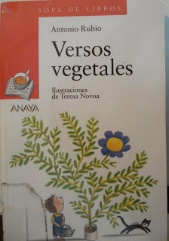 “Con las hojas de la yedra se hace trenzas 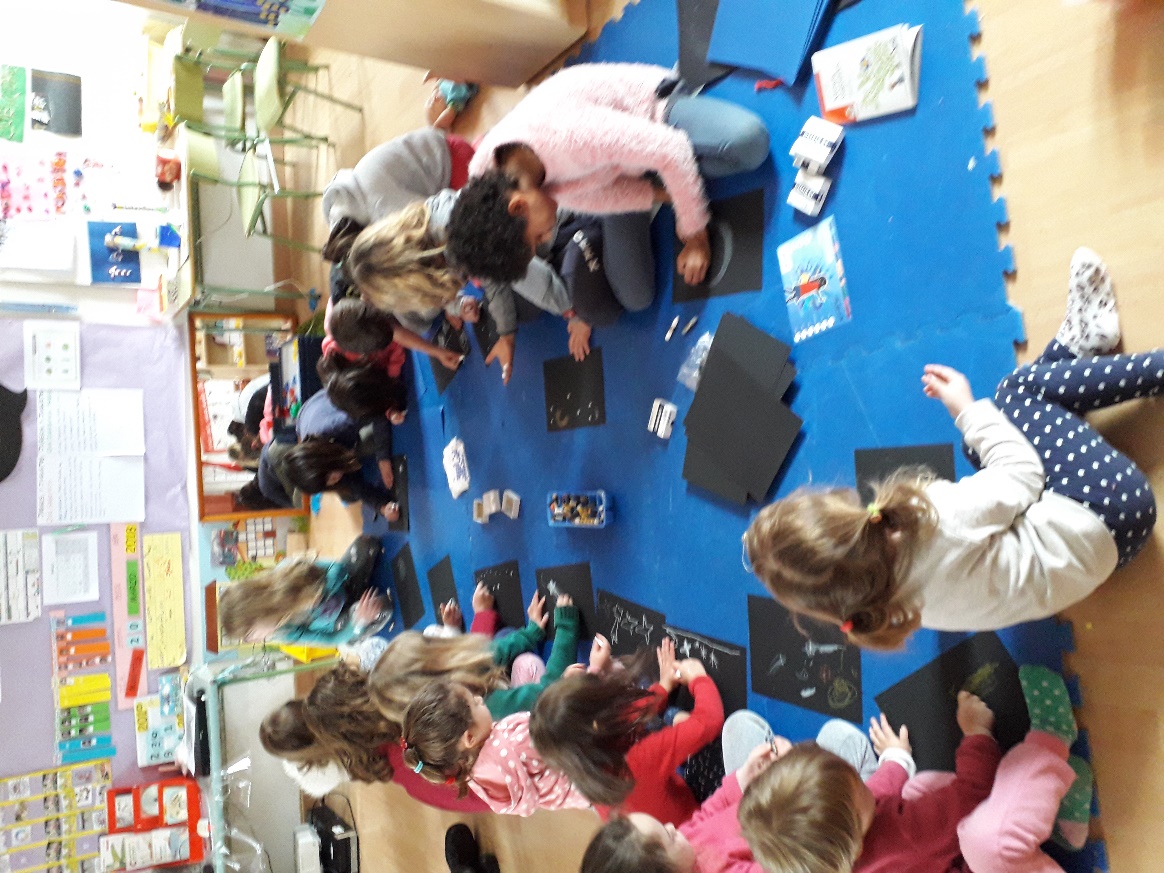  el poeta.Y se perfuma la barba con madreselva.Y se tiñe las camisas con rosas frescas.Y regala nomeolvides a las estrellas.”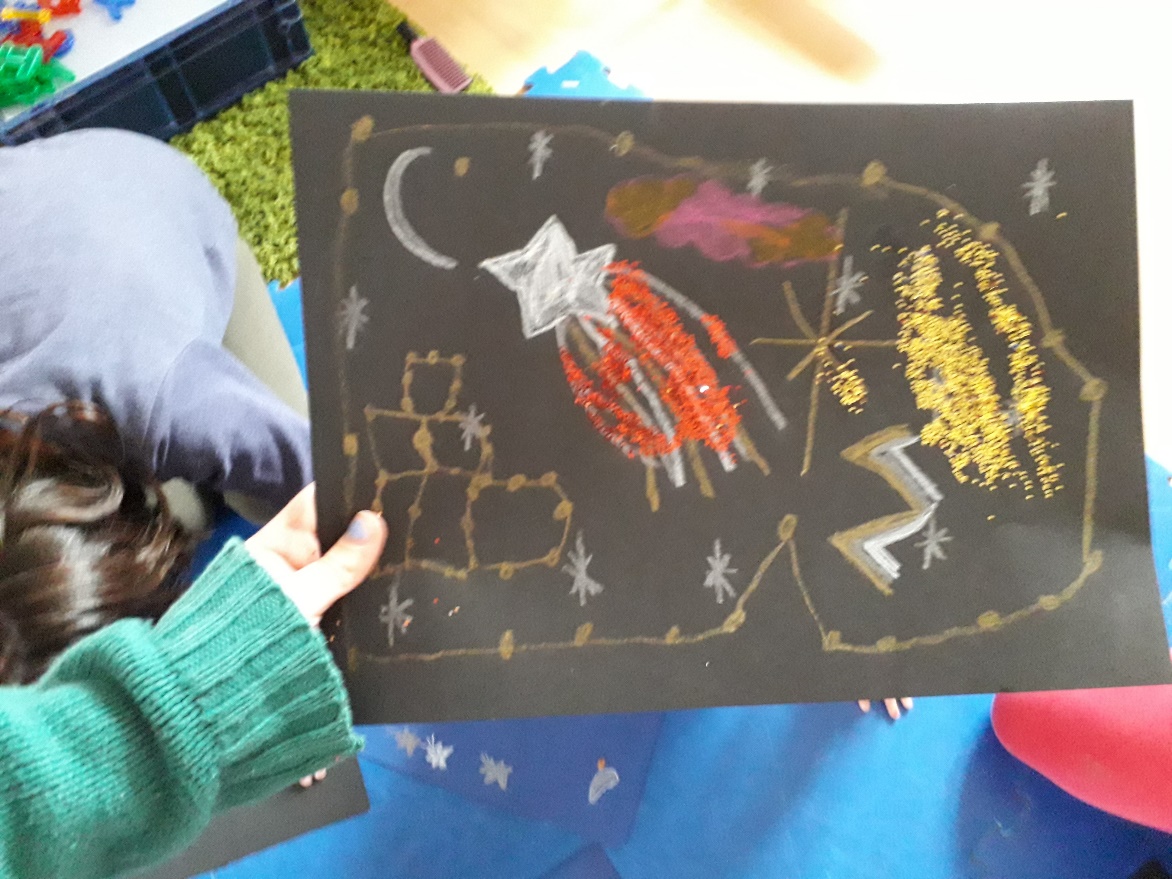 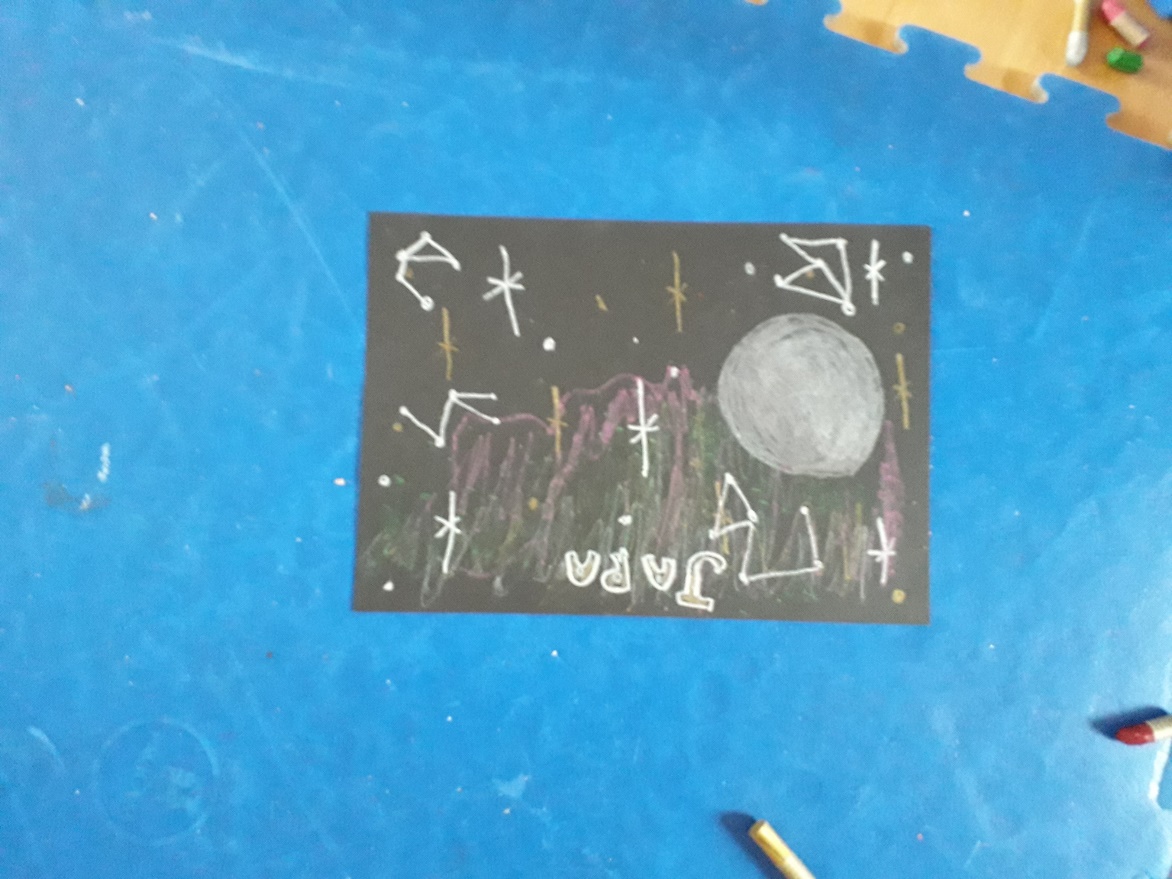 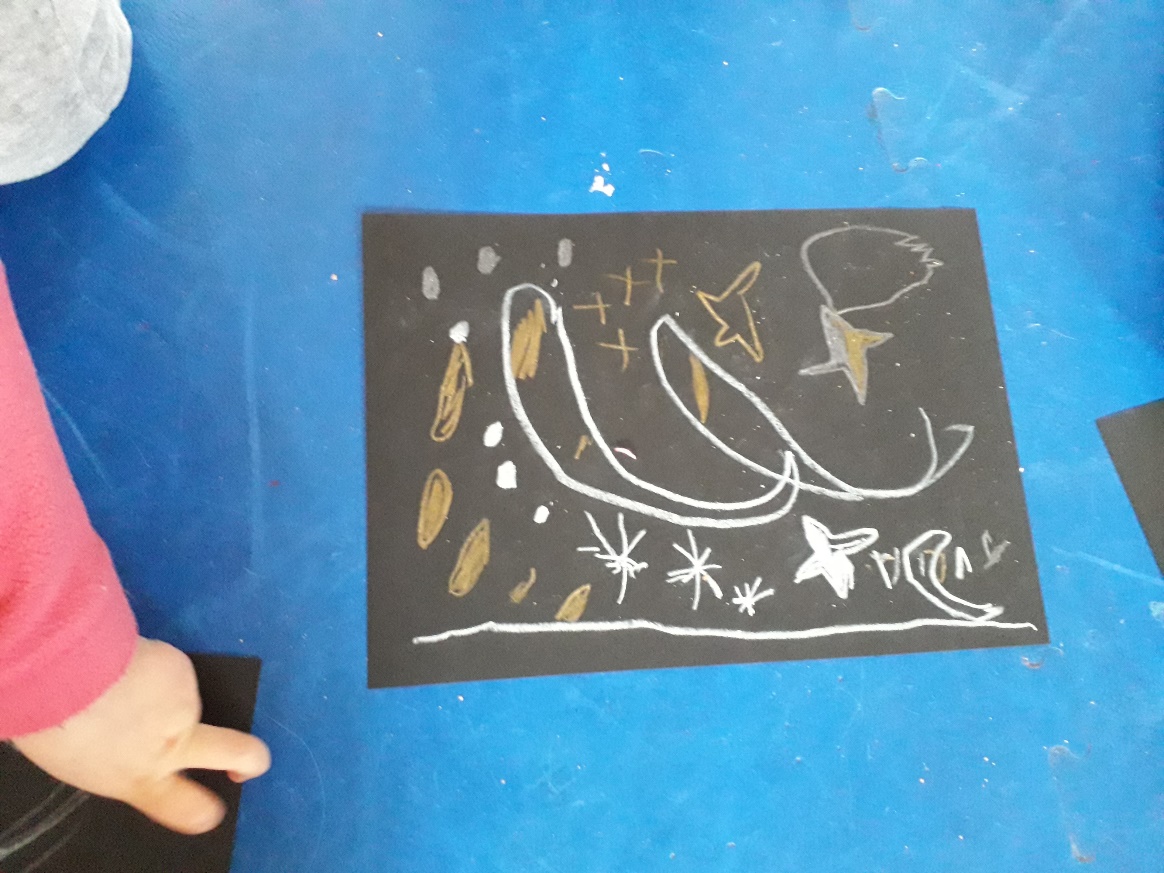 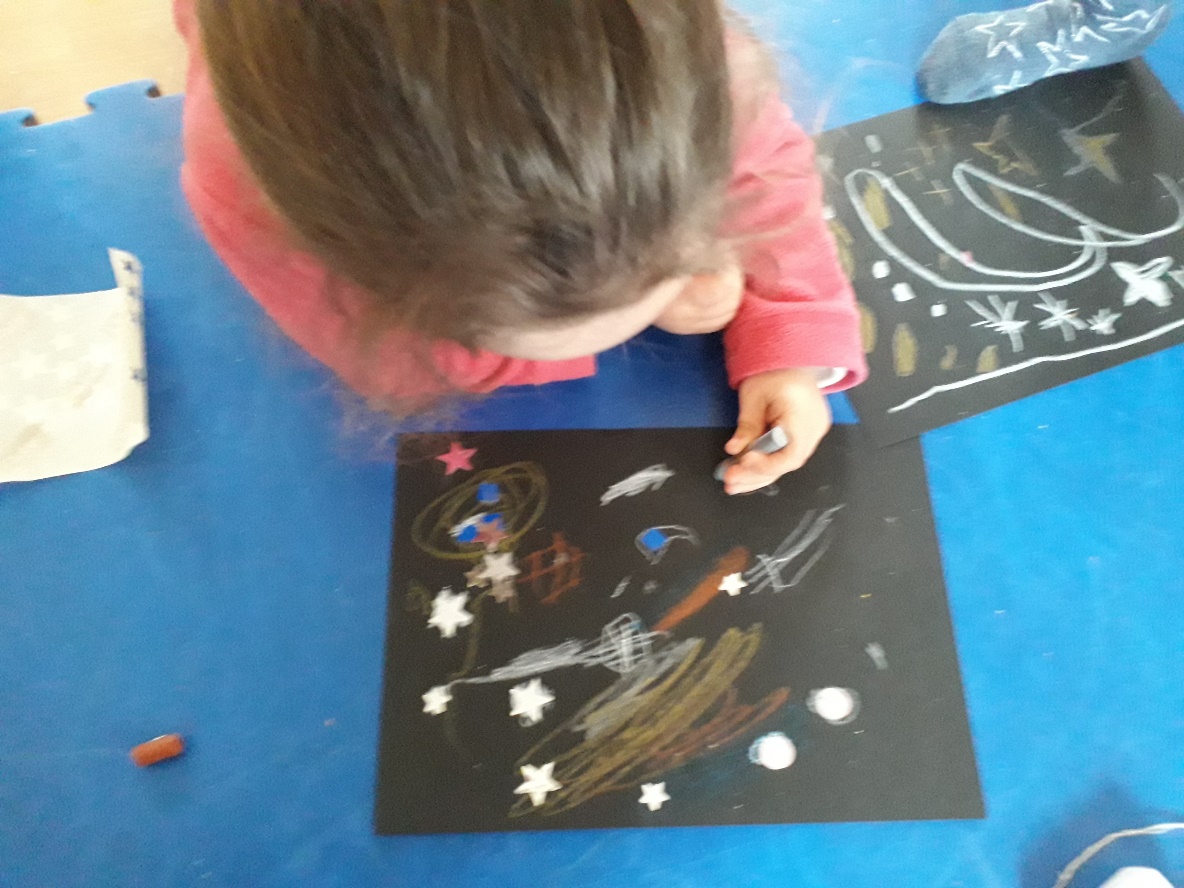 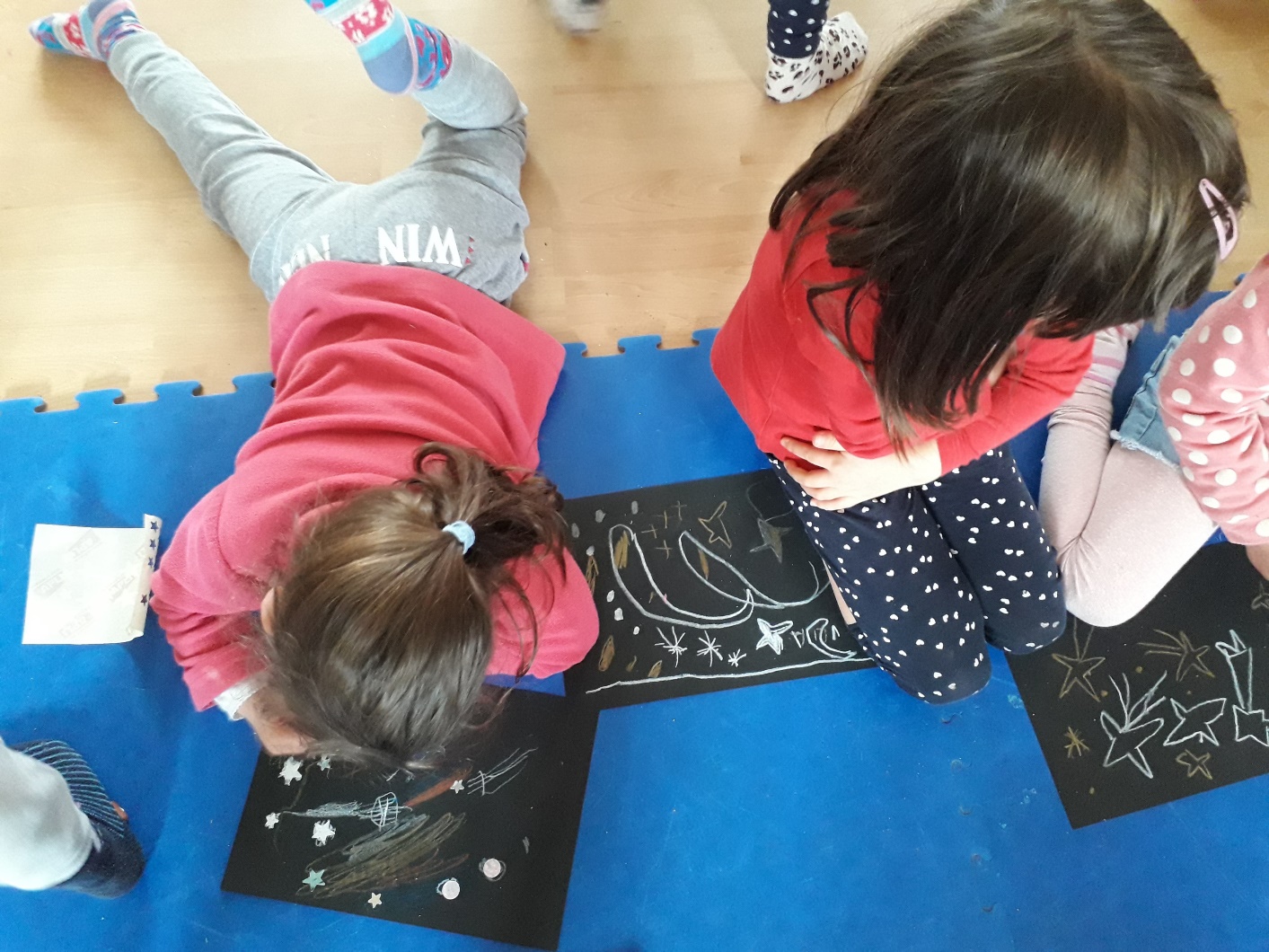 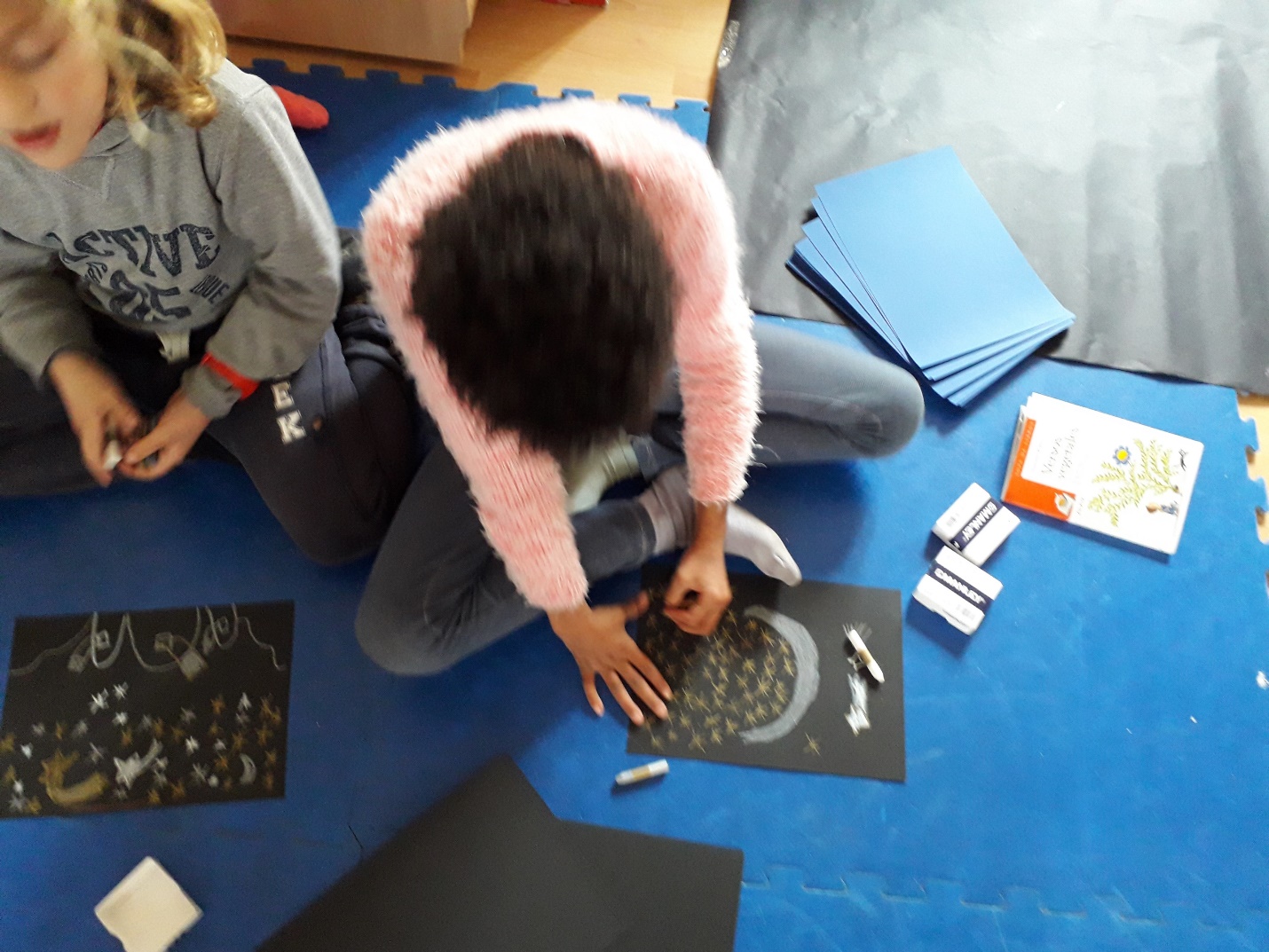 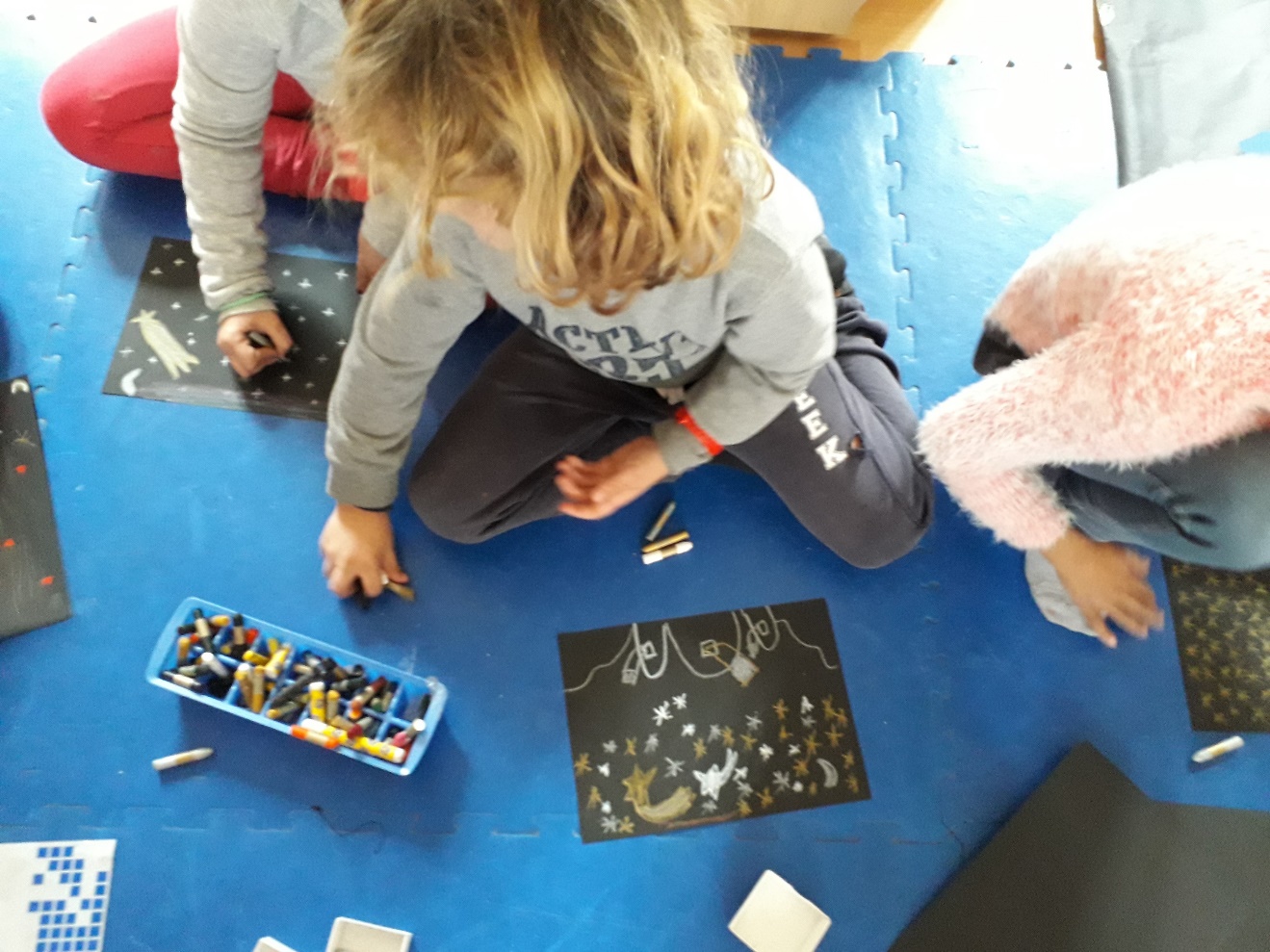 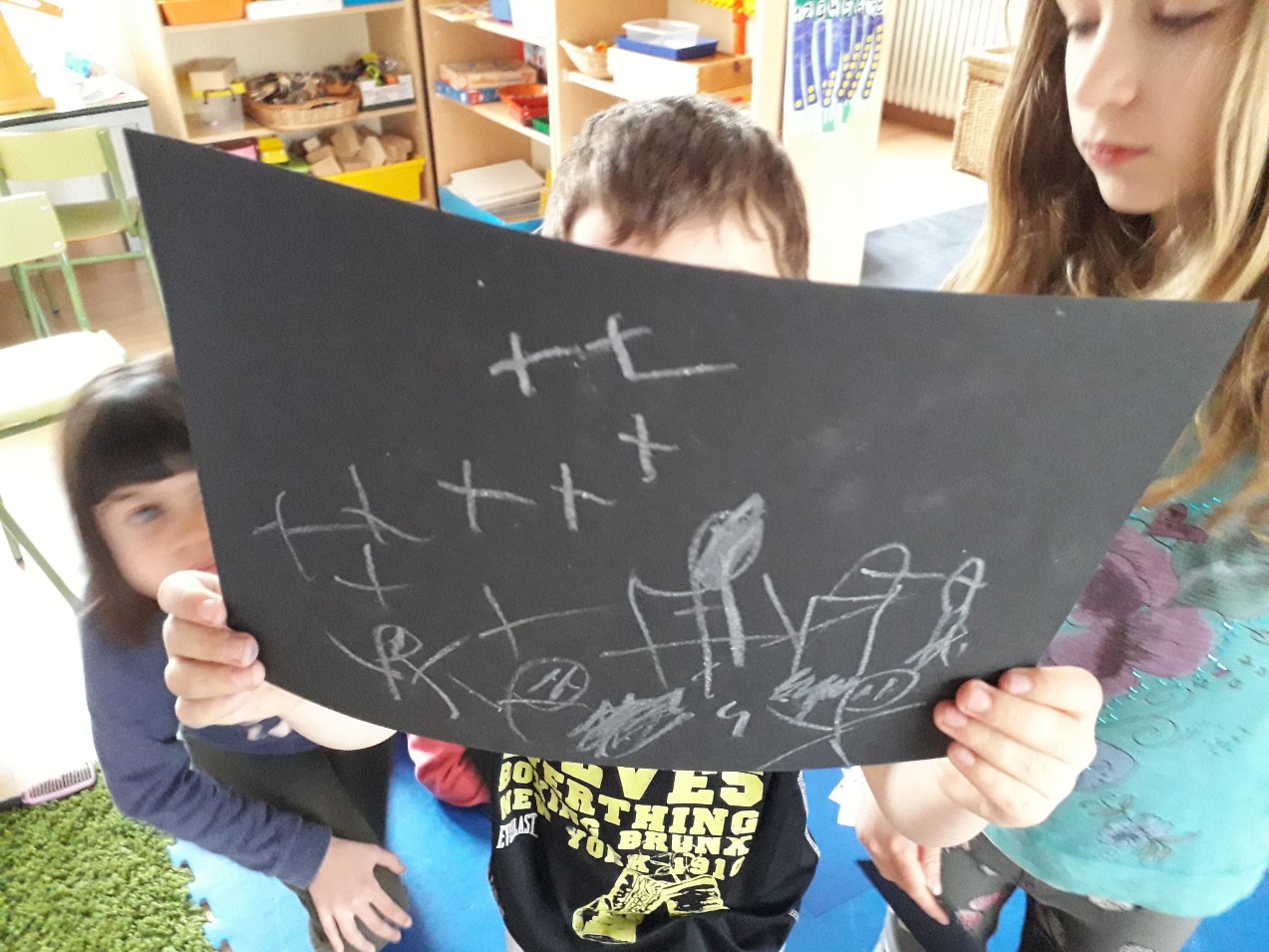 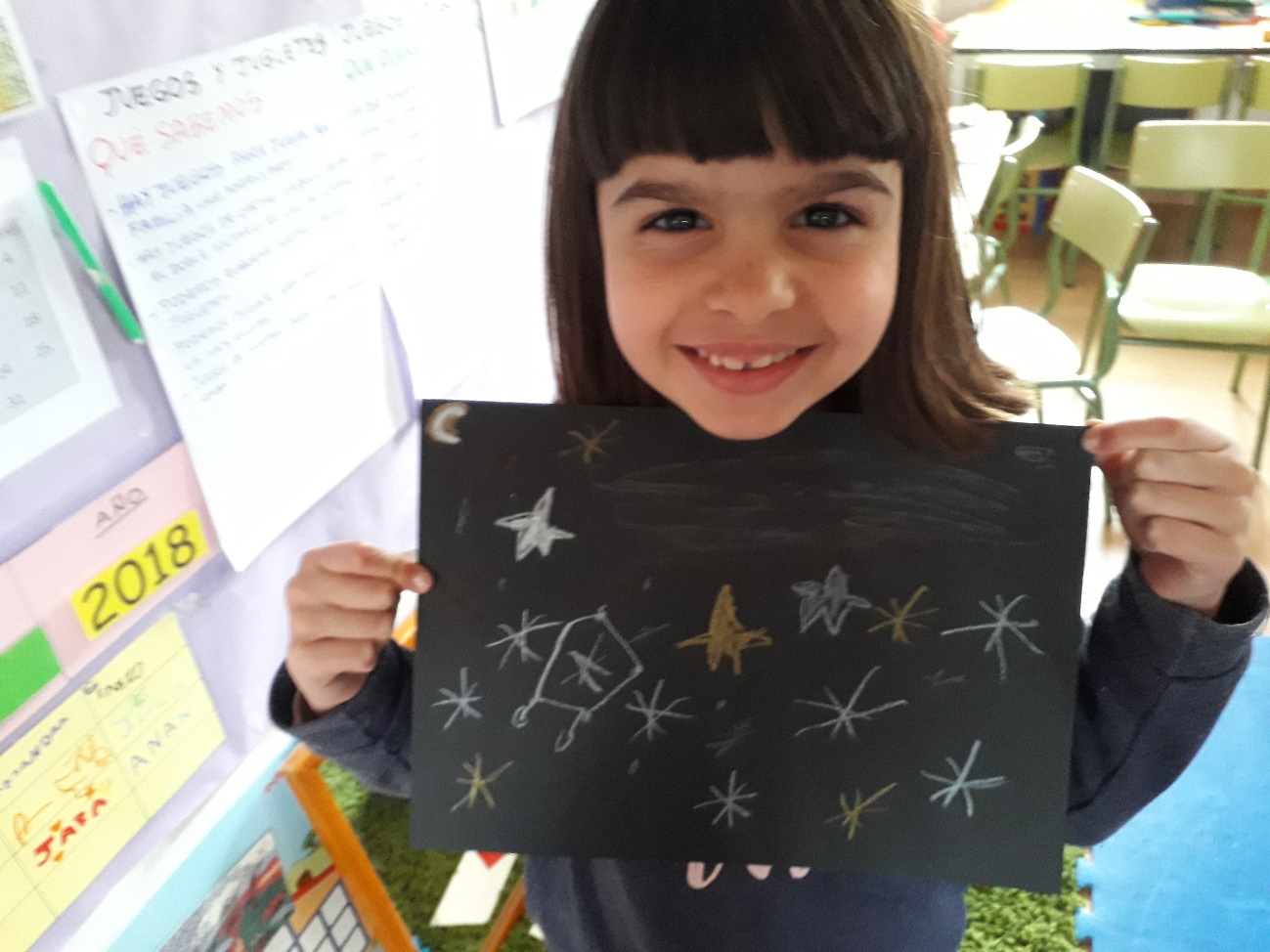 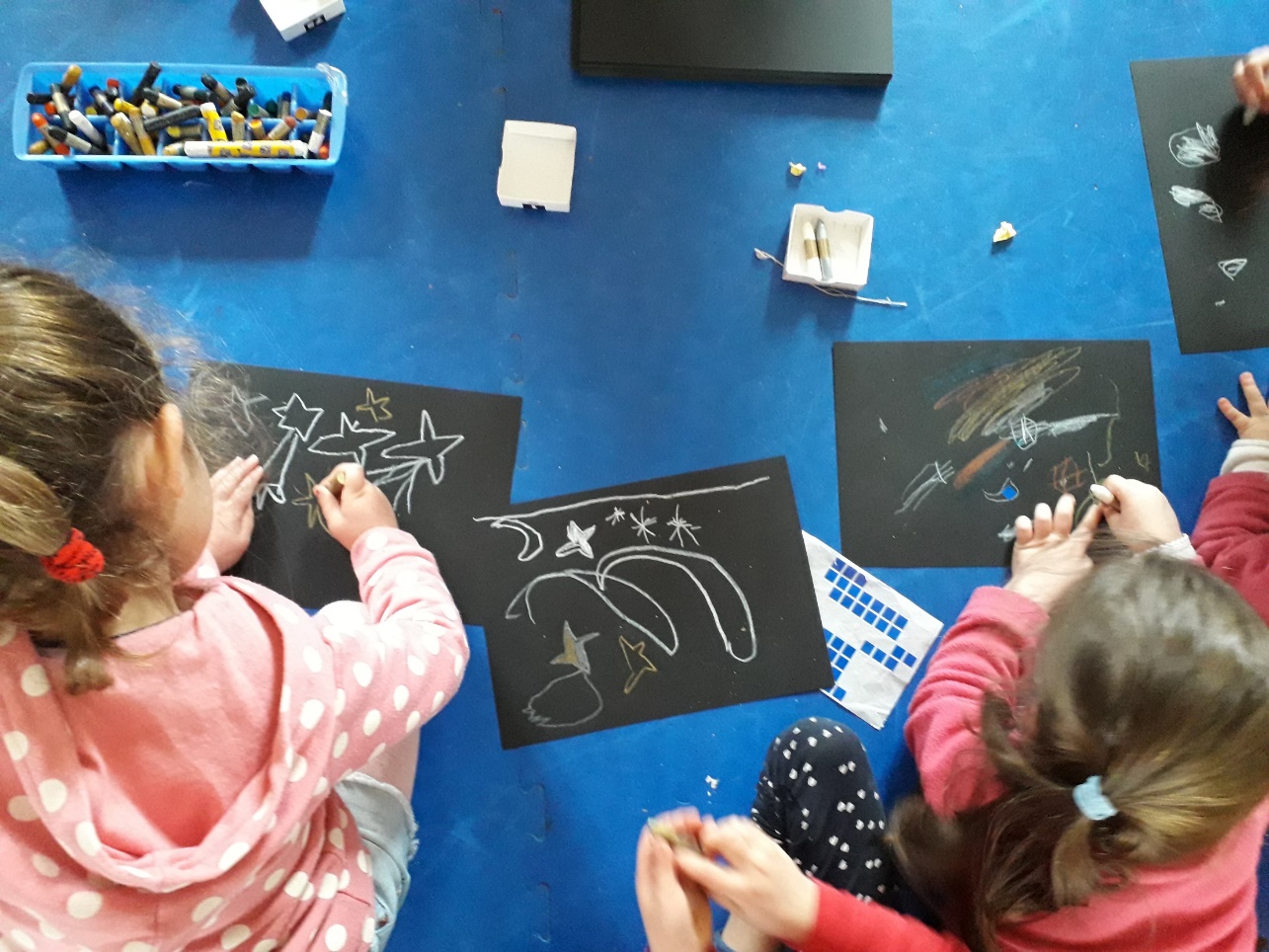 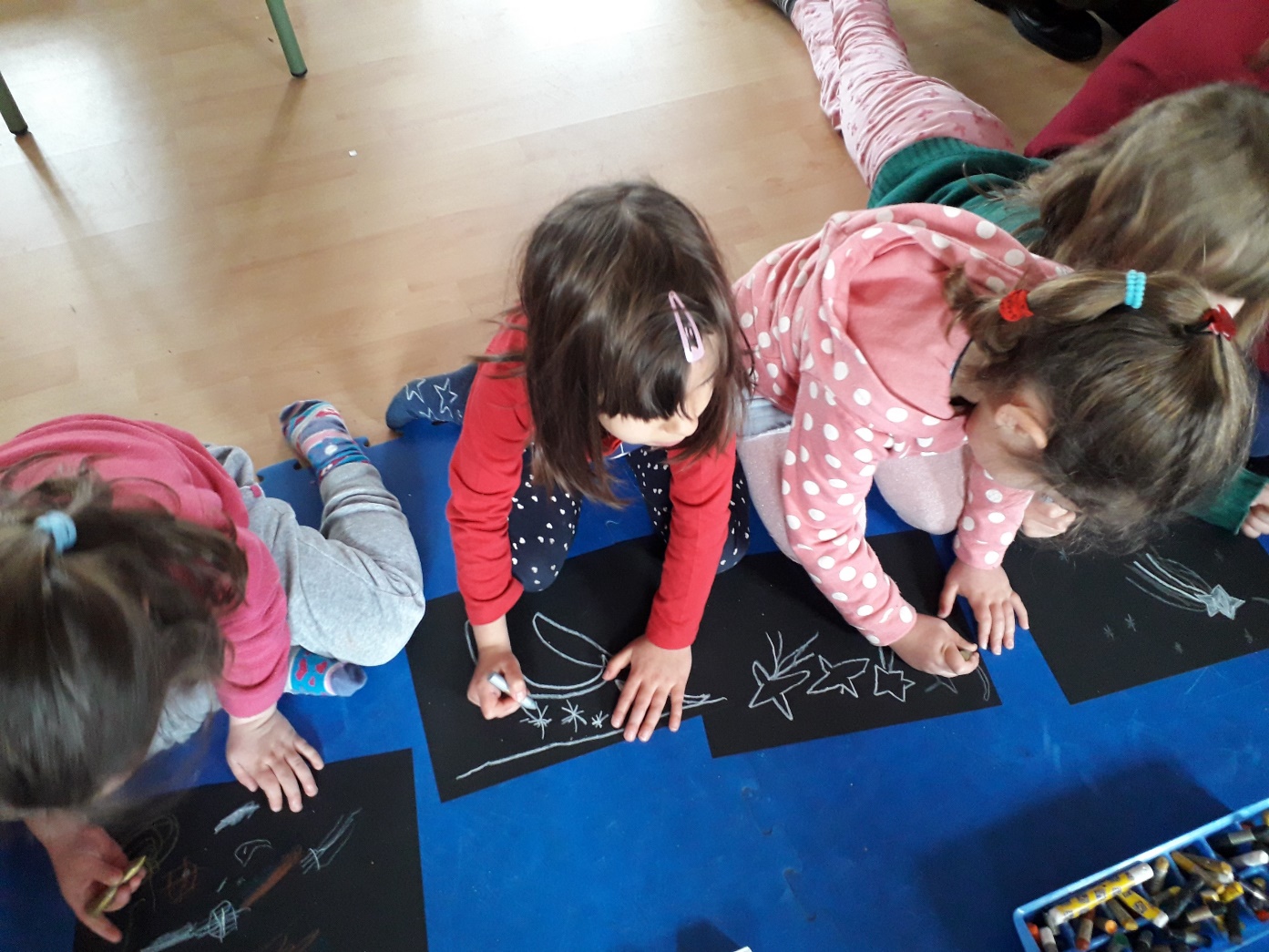 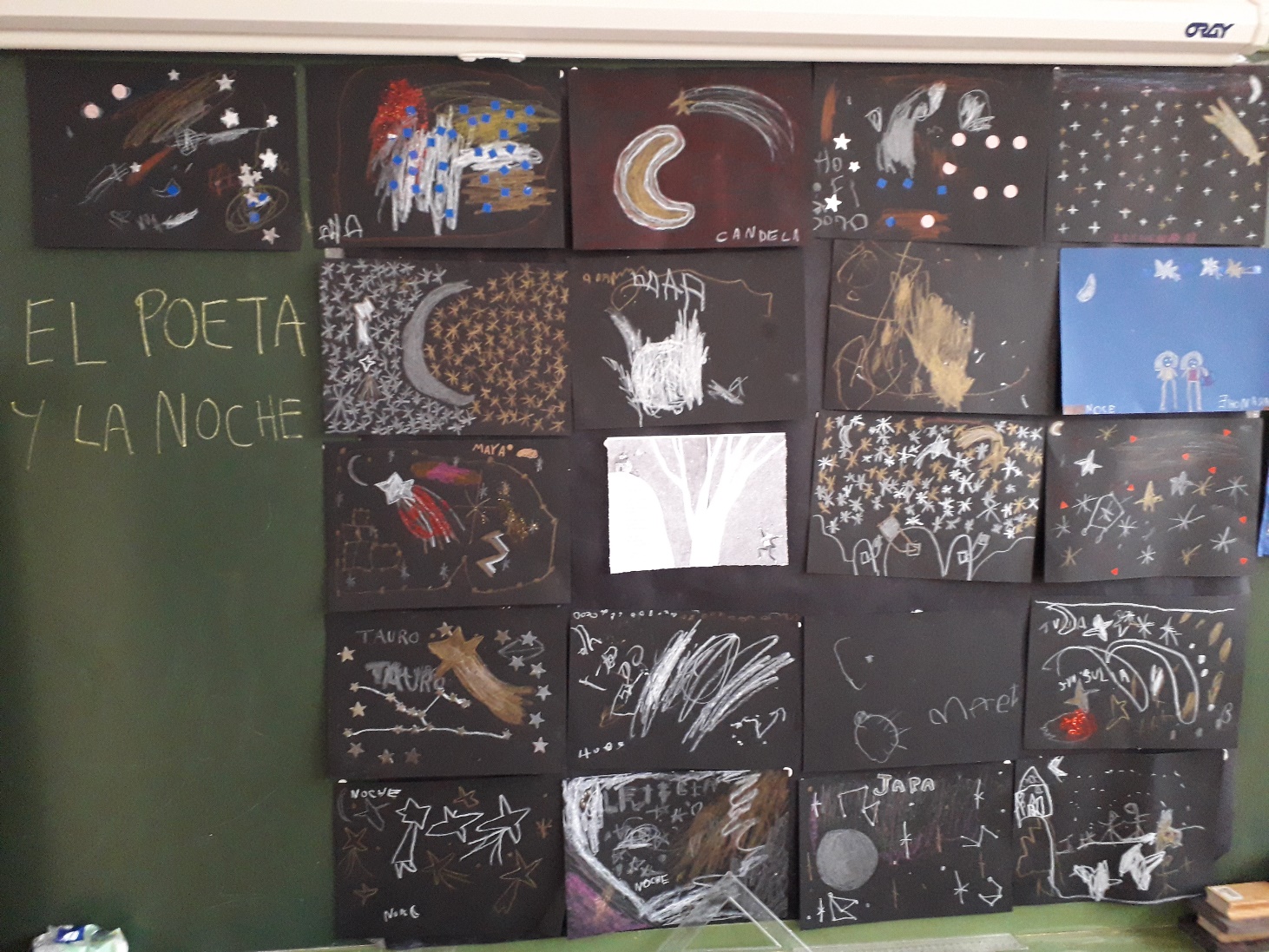 